CİHAZIN KULLANMA TALİMATI1. Cihazın çalışır duruma getirilmesi  Bilgisayar destekli çalışılacak ise önce software çalıştırılır.  Cihaz arkasında buluna açma / kapama düğmesinden açılır.  Cihazın açılmasıyla cihaz tarafından 10 parametrenin kontrolü yapılır. Bu esnada herhangi bir işlem yapılmaz.  Daha sonra gelen ekranda F1 tuşu yardımıyla çalışmaya uygun parametre olan Dalgaboyu girilir.2.Numune ölçümünün yapılması  Cihaz ait olan iki adet UV küvetlerden bir tanesi blank için kullanılır. Diğeri ise numunenin ölçümü için kullanılır.  Blank için hazırlanan küvet blank bölmesine konur ve cihazda ölçüm işlemi bitinceye kadar orada kalır.  Cihazın üzerindeki A/Z tuşuna basılarak baseline alınır.  Baseline işlemi bittikten sonra UV’ si alınacak numune küveti ışık yolu kontrol edilerek küvet hücresine yerleştirilir.  Cihazın kapağı kapatılarak start tuşuna basılır. Cihaz işlemini bitirinceye kadar kapak açılmaz.  Numunenin ölçümü bittikten sonra diğer ölçümlere geçilir. 3. Cihazın kapatılması  Ölçümler bittikten sonra blank küveti çıkartılır.  Cihaz arkasında bulunan açma/kapama düğmesinden kapatılır.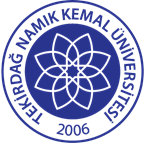 TNKÜ ÇORLU MÜHENDİSLİK FAKÜLTESİ                          BİYOMEDİKAL MÜHENDİSLİĞİTEK IŞINLI SPEKTROFOTOMETRE CİHAZI KULLANMA TALİMATIDoküman No: EYS-TL-228TNKÜ ÇORLU MÜHENDİSLİK FAKÜLTESİ                          BİYOMEDİKAL MÜHENDİSLİĞİTEK IŞINLI SPEKTROFOTOMETRE CİHAZI KULLANMA TALİMATIHazırlama Tarihi:13.04.2022TNKÜ ÇORLU MÜHENDİSLİK FAKÜLTESİ                          BİYOMEDİKAL MÜHENDİSLİĞİTEK IŞINLI SPEKTROFOTOMETRE CİHAZI KULLANMA TALİMATIRevizyon Tarihi:--TNKÜ ÇORLU MÜHENDİSLİK FAKÜLTESİ                          BİYOMEDİKAL MÜHENDİSLİĞİTEK IŞINLI SPEKTROFOTOMETRE CİHAZI KULLANMA TALİMATIRevizyon No:0TNKÜ ÇORLU MÜHENDİSLİK FAKÜLTESİ                          BİYOMEDİKAL MÜHENDİSLİĞİTEK IŞINLI SPEKTROFOTOMETRE CİHAZI KULLANMA TALİMATIToplam Sayfa Sayısı:1Cihazın Markası/Modeli/ Taşınır Sicil NoShimazdzu UV-1201V253.3.6/13/13449Kullanım AmacıBu talimat Üniversitemizin Biyomedikal Mühendisliği Bölümü Biyomalzeme Laboratuvarında bulunan Tek Işınlı Spektrofotometre cihazının kullanımına yönelik işlemleri belirler.Sorumlusu	Bu talimatın uygulanmasında ÇMF Biyomedikal Mühendisliği çalışanları ve öğrencileri sorumludur.Sorumlu Personel İletişim Bilgileri (e-posta, GSM)ngulsahgulenc@nku.edu.tr,oaltinok@nku.edu.tr